Федеральное государственное бюджетное учреждение науки Институт географии Российской академии наук (ИГ РАН)Аспирантура ПОРТФОЛИО АСПИРАНТА_Сидорков Дмитрий Владимирович_(Ф.И.О.)Направление подготовки 05.06.01 Науки о земле                             Направленность(профиль) подготовки 1.6.13Москва, 2022Списокопубликованных учебных изданий и научных трудов соискателя ученого звания___Сидоркова Дмитрия Владимировича________________________                              (фамилия, имя, отчество соискателя ученого звания полностью)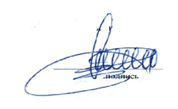 Соискатель ученого звания____________________Сидорков Д.В._________                                                 (подпись) Список верен: Руководитель организации______Соломина О.Н.______________________                                                         (подпись) (инициалы, фамилия) Ученый секретарь ______________Костовска С.К._____________________                                                         (подпись) (инициалы, фамилия) (Печать организации) (Дата)Портфолио аспиранта _Сидоркова Дмитрия Владимировича__Автобиография          Я, Сидорков Дмитрий Владимирович, родился 18 июня 1982 года в городе Москве. Русский, гражданство российское. 	В 2013 году с отличием окончил юридический факультет Международного юридического института (ранее МЮИ при Министерстве Юстиции РФ). В 2019 году окончил магистратуру юридического факультета Российского государственного гуманитарного университета по направлению подготовки - юриспруденция, профиль подготовки – международное право в отечественной юридической практике. В 2019 году окончил магистратуру факультета заочного обучения Академии гражданской защиты МЧС России по направлению подготовки – техносферная безопасность, профиль подготовки – деятельность по предупреждению ЧС. В 2021 году окончил магистратуру экономического факультета Российской таможенной академии по направлению подготовки - экономика, профиль подготовки – внешне – экономическая деятельность и международный бизнес.          В период с 2002 по 2011 год работал в органах внутренних дел. В 2012 был зарегистрирован и осуществлял трудовую деятельность в качестве индивидуального предпринимателя. Далее с 2013 по 2016 год занимался частной юридической практикой. В 2016 году работал пожарным пожарного поезда станции Москва – товарная Смоленская в ФГП Ведомственная охрана железнодорожного транспорта Российской Федерации на московской железной дороге. С 2017 года по настоящее время, работаю в Государственной противопожарной службе в подразделениях пожарной охраны Департамента ГОЧС и ПБ Правительства города Москвы. Пожарный 1 класса, спасатель 2 класса.	Семейное положение – холост. Ближайшие родственники: мать – Сидоркова Светлана Ивановна 1954 года рождения, пенсионер, отец – Сидорков Владимир Анатольевич 1959 года рождения, пенсионер.2. Мои достижения до поступления в аспирантуру 4. Достижения в результате освоения образовательной программы аспирантуры: 5. Достижения в научно-исследовательской деятельности Наименование темы научно-квалификационной работы. Ее актуальность.Участие в конференциях различного уровняПубликация статей, в том числе в изданиях из перечня, рекомендованного ВАК РФ и в международных изданиях.Участие в грантах.6. Достижения в общественной деятельности: Рейтинговый лист оценки портфолио достижений аспиранта (Ф.И.О. аспиранта полностью)за I год обучения1. Средний балл успеваемости за семестр 2. Наличие научных статей, опубликованных в журналах: А) международных на иностранных языках (10 баллов) _______________________________________________________________Б) российских из перечня ВАК (8 баллов) ________________________________________________________________ В) не входящих в перечень ВАК, и сборниках статей (3 балла) _________________________________________________________________ 3. Очное участие в научных конференциях, семинарах, симпозиумах, олимпиадах (подтвержденное дипломами (иными документами) участников, призеров и победителей): А) международных (8 баллов, устный доклад +2 балла; призовое место: 1-ое +3 балла, 2-ое +2 балла, 2-е +1 балл) ________________________________________________________________ Б) всероссийских (6 баллов, устный доклад + 1 балл; призовое место: 1-ое +3 балла, 2-ое +2 балла, 2-е +1 балл) ________________________________________________________________ В) остальных (1 балл, устный доклад + 1 балл; призовое место: 1-ое +3 балла, 2-ое +2 балла, 2-е +1 балл)________________________________________________________________ 4. Наличие свидетельства, акта внедрения, патента (внутренний – 5 баллов, внешний – 10 баллов, государственный – 15 баллов, международный – 20 баллов) __________________________________________________________________ 5. Наличие документов, подтверждающих участие аспиранта в общественной деятельности (по 2 балла за каждое мероприятие) _____ 6. Разработка учебно-методической документации по направлению подготовки (8 баллов за каждый документ) _____Сумма баллов по показателям (рейтинговый балл) ___________________ Рейтинговую оценку произвел: Аспирант ________________________________________________________ Заведующий аспирантурой     _____________________      _________________                                                                                    подпись                                  (ФИО) Сводная итоговая ведомость оценки материалов портфолио достижений аспиранта ___________________________________________________________ (Фамилия, имя, отчество)______ ___________20___ г. Заведующий аспирантурой                            _____________________      ____________________                                                                                         подпись                                  (ФИО) 2 год обучения1. Средний балл успеваемости за семестр 2. Наличие научных статей, опубликованных в журналах: А) международных на иностранных языках (10 баллов) _______________________________________________________________Б) российских из перечня ВАК (8 баллов) ________________________________________________________________ В) не входящих в перечень ВАК, и сборниках статей (3 балла) _________________________________________________________________ 3. Очное участие в научных конференциях, семинарах, симпозиумах, олимпиадах (подтвержденное дипломами (иными документами) участников, призеров и победителей): А) международных (8 баллов, устный доклад +2 балла; призовое место: 1-ое +3 балла, 2-ое +2 балла, 2-е +1 балл) ________________________________________________________________ Б) всероссийских (6 баллов, устный доклад + 1 балл; призовое место: 1-ое +3 балла, 2-ое +2 балла, 2-е +1 балл) ________________________________________________________________ В) остальных (1 балл, устный доклад + 1 балл; призовое место: 1-ое +3 балла, 2-ое +2 балла, 2-е +1 балл)________________________________________________________________ 4. Наличие свидетельства, акта внедрения, патента (внутренний – 5 баллов, внешний – 10 баллов, государственный – 15 баллов, международный – 20 баллов) __________________________________________________________________ 5. Наличие документов, подтверждающих участие аспиранта в общественной деятельности (по 2 балла за каждое мероприятие) _____ 6. Разработка учебно-методической документации по направлению подготовки (8 баллов за каждый документ) _____Сумма баллов по показателям (рейтинговый балл) ___________________ Рейтинговую оценку произвел: Аспирант ________________________________________________________ Заведующий аспирантурой     _____________________      _________________                                                                                    подпись                                  (ФИО) Сводная итоговая ведомость оценки материалов портфолио достижений аспиранта ___________________________________________________________ (Фамилия, имя, отчество)______ ___________20___ г. Заведующий аспирантурой                            _____________________      ____________________                                                                                         подпись                                  (ФИО) 3 год обучения1. Средний балл успеваемости за семестр 2. Наличие научных статей, опубликованных в журналах: А) международных на иностранных языках (10 баллов) _______________________________________________________________Б) российских из перечня ВАК (8 баллов) ________________________________________________________________ В) не входящих в перечень ВАК, и сборниках статей (3 балла) _________________________________________________________________ 3. Очное участие в научных конференциях, семинарах, симпозиумах, олимпиадах (подтвержденное дипломами (иными документами) участников, призеров и победителей): А) международных (8 баллов, устный доклад +2 балла; призовое место: 1-ое +3 балла, 2-ое +2 балла, 2-е +1 балл) ________________________________________________________________ Б) всероссийских (6 баллов, устный доклад + 1 балл; призовое место: 1-ое +3 балла, 2-ое +2 балла, 2-е +1 балл) ________________________________________________________________ В) остальных (1 балл, устный доклад + 1 балл; призовое место: 1-ое +3 балла, 2-ое +2 балла, 2-е +1 балл)________________________________________________________________ 4. Наличие свидетельства, акта внедрения, патента (внутренний – 5 баллов, внешний – 10 баллов, государственный – 15 баллов, международный – 20 баллов) __________________________________________________________________ 5. Наличие документов, подтверждающих участие аспиранта в общественной деятельности (по 2 балла за каждое мероприятие) _____ 6. Разработка учебно-методической документации по направлению подготовки (8 баллов за каждый документ) _____Сумма баллов по показателям (рейтинговый балл) ___________________ Рейтинговую оценку произвел: Аспирант ________________________________________________________ Заведующий аспирантурой     _____________________      _________________                                                                                    подпись                                  (ФИО) Сводная итоговая ведомость оценки материалов портфолио достижений аспиранта ___________________________________________________________ (Фамилия, имя, отчество)______ ___________20___ г. Заведующий аспирантурой                            _____________________      ____________________                                                                                         подпись                                  (ФИО) № п/пНаименование учебных изданий и научных трудовФорма учебных изданий и научных трудовВыходные данныеОбъемСоавторы1234561Основы экономической интеграции постсоветских государств Евразии в рамках ЕАЭСЭлектронная статьяВектор экономики, № 3'2021 (СМИ ЭЛ № ФС 77-66790, ISSN 2500-3666)http://www.vectoreconomy.ru/images/publications/2021/3/worldeconomy/SIDORKOV.pdf13 стр.2Тенденции развития межгосударственного сотрудничества в рамках ЕАЭСЭлектронная статьяВектор экономики, № 5'2021(СМИ ЭЛ № ФС 77-66790, ISSN 2500-3666)http://www.vectoreconomy.ru/images/publications/2021/5/worldeconomy/SIDORKOV.pdf14 стр.Сдача кандидатских экзаменовСдача кандидатских экзаменовДисциплинаОценкаИстория и философия наукиИностранный язык (английский)СпециальностьПодготовка НАУЧНО-квалификационной работыПодготовка НАУЧНО-квалификационной работыОбоснование темы и утверждение Ученым советомОбоснование темы и утверждение Ученым советомТемаГеография внешней торговли стран ЕАЭС Научный руководительЛеонид Михайлович СинцеровДатаНомер протоколаОсновные этапы исследованияОсновные этапы исследованияСписок литературыСписок литературыВсего источников:печатныхинтернет-источниковисточники на иностранных языкахГосударственный экзаменГосударственный экзаменДатаНомер протоколаРешениеЗащита научно-квалификационной работыЗащита научно-квалификационной работыДатаНомер протоколаРецензентыРешениеУчастие в конференцияхУчастие в конференцияхУчастие в конференцияхУчастие в конференцияхУчастие в конференцияхТема конференцииМесто проведенияДата проведенияСтатус конференцииУчастие (очное/заочное,с докладом/без, публ./без)Социология в развитии современной РоссииМГУ, Россия                г. Москва29.10.2022Всероссийская, II Научная конференция для студентов, аспирантов и молодых ученых Socio LogosДистанционное с докладом, с публикациейСоциологические проектыРГСУ, Россия,                г. Москва14.11.2022Молодежная,          VI студенческая научно- практическая конференция «Мой социологический проект»Заочное с докладом, с публикациейСоциально-экономические и политические процессы в современном обществеКнАГУ, Россия, г. Комсомольск на Амуре21-23.11.2022Всероссийская, II Всероссийская научно-практическая конференция молодых учёных с международным участием «Социальные и гуманитарные науки в условиях вызовов современности»Заочное с 2-мя докладами, с публикациейПубликацииПубликацииПубликацииТемаВыходные данныеИндекс цитированияГрантГрантГрантГрантГрант№ТемаФондУчастникиСостояние (заявка/выполнение)№ п/пВид деятельностиИтоговый балл1.Успеваемость при освоении образовательной программы аспирантуры (средний балл)2.Наличие научных статей, опубликованных в журналах:международных на иностранных языкахроссийских из перечня ВАКне входящих в перечень ВАК и сборниках статей3.Очное участие в научных конференциях, семинарах, симпозиумах и др.международныхвсероссийскихдругих4.Наличие свидетельства, акта внедрения, патента5.Наличие документа, подтверждающего участие аспиранта в общественной деятельностиИТОГО№ п/пВид деятельностиИтоговый балл1.Успеваемость при освоении образовательной программы аспирантуры (средний балл)2.Наличие научных статей, опубликованных в журналах:международных на иностранных языкахроссийских из перечня ВАКне входящих в перечень ВАК и сборниках статей3.Очное участие в научных конференциях, семинарах, симпозиумах и др.международныхвсероссийскихдругих4.Наличие свидетельства, акта внедрения, патента5.Наличие документа, подтверждающего участие аспиранта в общественной деятельностиИТОГО№ п/пВид деятельностиИтоговый балл1.Успеваемость при освоении образовательной программы аспирантуры (средний балл)2.Наличие научных статей, опубликованных в журналах:международных на иностранных языкахроссийских из перечня ВАКне входящих в перечень ВАК и сборниках статей3.Очное участие в научных конференциях, семинарах, симпозиумах и др.международныхвсероссийскихдругих4.Наличие свидетельства, акта внедрения, патента5.Наличие документа, подтверждающего участие аспиранта в общественной деятельностиИТОГО